  Membership Application								     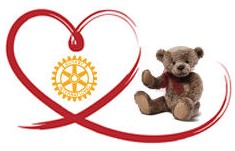          The Rotary Club of Bracebridge-Muskoka Lakes		 		   	Congratulations!   You’re considering joining Rotary, the world’s oldest and largest service organization – and specifically the Rotary Club of Bracebridge-Muskoka Lakes.“Service above Self”Rotary is much more than a networking club, although you will find that you make strong friendships and valuable business connections here. Rotarians are committed to making the world a better place, by applying their time, effort and financial resources to local and international service projects.More than just breakfast meetings…The Rotary Club of Bracebridge-Muskoka Lakes is committed to a positive experience for members during their time in Rotary.  To that end, we encourage you to pledge both your time and talents in support both local and international projects, club socials and fundraising activities.At a bare minimum, all members are expected to:Attend two meetings monthly or participate in “make-up” meetings at another Rotary Club. Attending meetings regularly keeps you engaged in club activitiesParticipate on at least one committee (Administration, Membership, Community Service, PR/Marketing, Foundation)Attend club socials and events, whenever possible, andActively participate in at least one major service project or fundraising event annually.Please note, that participation in committee work also helps you meet attendance commitments.A financial commitment….We want you to know, coming into our club that most Rotarians find they are committing more than just annual dues to our club, Rotary International and our community activities. We think it is important for you to be aware of the financial expectations, before you commit to becoming a Rotarian:Your annual commitment:Membership Dues = Individual $300, Family or Corporate $450 paid before July 1Plus two weekly meetings at $20 a month (includes meal) paid in advance.  Additional meetings cost $20 which is paid to the Sergeant-at-ArmsFines or Happy Dollars to Sergeant-at-Arms Personal choice commitment:Rotary International Foundation donationsVarious fellowship eventsOpportunities to get involved….Once you’ve been a Rotarian for a while, and as you learn more about the club, you may find yourself motivated to become more involved:Service on the Club Board of DirectorsAttend other Rotary Club meetingsAttend Area meetingsAttend the annual District Conference, Rotary Weekend, and Leadership Training SeminarsAttend the annual Rotary International ConventionServe on Area or District committeesApplication Process….
A member in good standing of our club must “sponsor” you for membership. The process is as follows:You attend club meetings to learn about the clubYou and your sponsor complete the application form and submit itThe Board of Directors will review your application and will announce to the Club, that your name is standing for membership consideration. After a Club announcement without objection, you will be invited to join the club. A formal induction ceremony will take place at the next club meeting, where you receive your official welcome to the Club, along with name badge, Rotary pin, etc. Your dues will be payable the day of your induction (prorated to June 30).A mentor will be appointed help you fully participate in the Club, introduce you to other members, answer any questions you may have and generally make you feel at home. You will be encouraged to participate in other activities and social events to help you become better acquainted with your new friends at Rotary. Such events help you to get to know Rotarians outside of the weekly meetings.   Membership Application								                             The Rotary Club of Bracebridge-Muskoka LakesNew Member Application FormPersonal Information (To be completed by Applicant)								Prospective Member Name: _______________________________________________________________BusinessBusiness Name/Former employer (ret.): _____________________________________________________Position or Title: _______________________________________________________________________Business Address: _______________________________________________________________________Business Telephone Number: _________________________________Email: ________________________________________________________ResidenceResidence Address: _____________________________________________________________________Residence Telephone Number: ___________________      Cell Number: ___________________________Email: ________________________________________________________Date of Birth: _______________________________Were you previously a Rotarian?   Yes   Club(s) name: ______________________________________ from: ________ to: ________          RI ID# _____________NoSponsor (To be completed by Sponsoring Rotarian)Sponsoring Rotarian must be a member in good standing of the Rotary Club of Bracebridge-Muskoka LakesSponsor’s name, please print: ____________________________________________________________Are you committed to ensuring that the applicant remains an engaged, active member of the club? ______Sponsor’s Signature: ________________________Date: __________________